附件1陕西“青年红色筑梦之旅”活动项目展板格式要求展板整体风格如下模板，为保证整体展示效果的美观性和协调性，参展内容只需要修改模板内文字及图片部分（下图中黄色区域），不允许修改展板的背景、样式（眉头、眉尾、底纹）等。JPG文件精度要求为150dpi。发送邮件时，标题请注明学校名称、项目团队名称等基本信息，文件命名方式：**学校**团队宣传展示信息。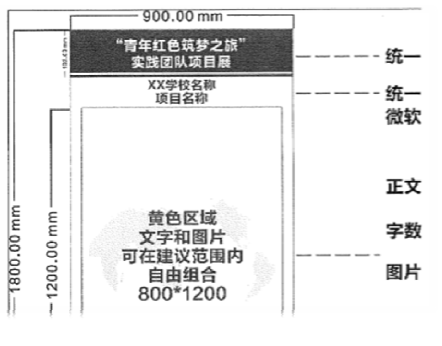 